О внесении изменения в постановление Администрациигорода Когалыма от 18.07.2019 №1599В соответствии с Федеральным законом от 06.10.2003 №131-ФЗ                      «Об общих принципах организации местного самоуправления в Российской Федерации», Федеральным законом от 04.08.2023 №430-ФЗ «О внесении изменений в Земельный кодекс Российской Федерации и отдельные законодательные акты Российской Федерации», в целях приведения муниципального правового акта в соответствие с действующим законодательством:1. В приложение к постановлению Администрации города Когалыма                 от 18.07.2019 №1599 «Об утверждении административного регламента предоставления муниципальной услуги «Предоставление в собственность, аренду, постоянное (бессрочное) пользование, безвозмездное пользование земельного участка, находящегося в государственной или муниципальной собственности, без проведения торгов» (далее – административный регламент) внести следующее изменение:1.1. приложение 1 к административному регламенту изложить в редакции согласно приложению к настоящему постановлению.2. Комитету по управлению муниципальным имуществом Администрации города Когалыма (А.В.Ковальчук) направить в юридическое управление Администрации города Когалыма текст постановления и приложение к нему, его реквизиты, сведения об источнике официального опубликования в порядке и сроки, предусмотренные распоряжением Администрации города Когалыма от 19.06.2013 №149-р «О мерах по формированию регистра муниципальных нормативных правовых актов Ханты-Мансийского автономного округа – Югры» для дальнейшего направления в Управление государственной регистрации нормативных правовых актов Аппарата Губернатора Ханты-Мансийского автономного округа – Югры.3. Опубликовать настоящее постановление и приложение к нему в газете «Когалымский вестник» и сетевом издании «Когалымский вестник»: KOGVESTI.RU. Разместить настоящее постановление и приложение к нему на официальном сайте Администрации города Когалыма в информационно-телекоммуникационной сети Интернет (www.admkogalym.ru).4. Контроль за выполнением постановления возложить на председателя комитета по управлению муниципальным имуществом Администрации города Когалыма А.В.Ковальчука.Приложениек постановлению Администрациигорода Когалыма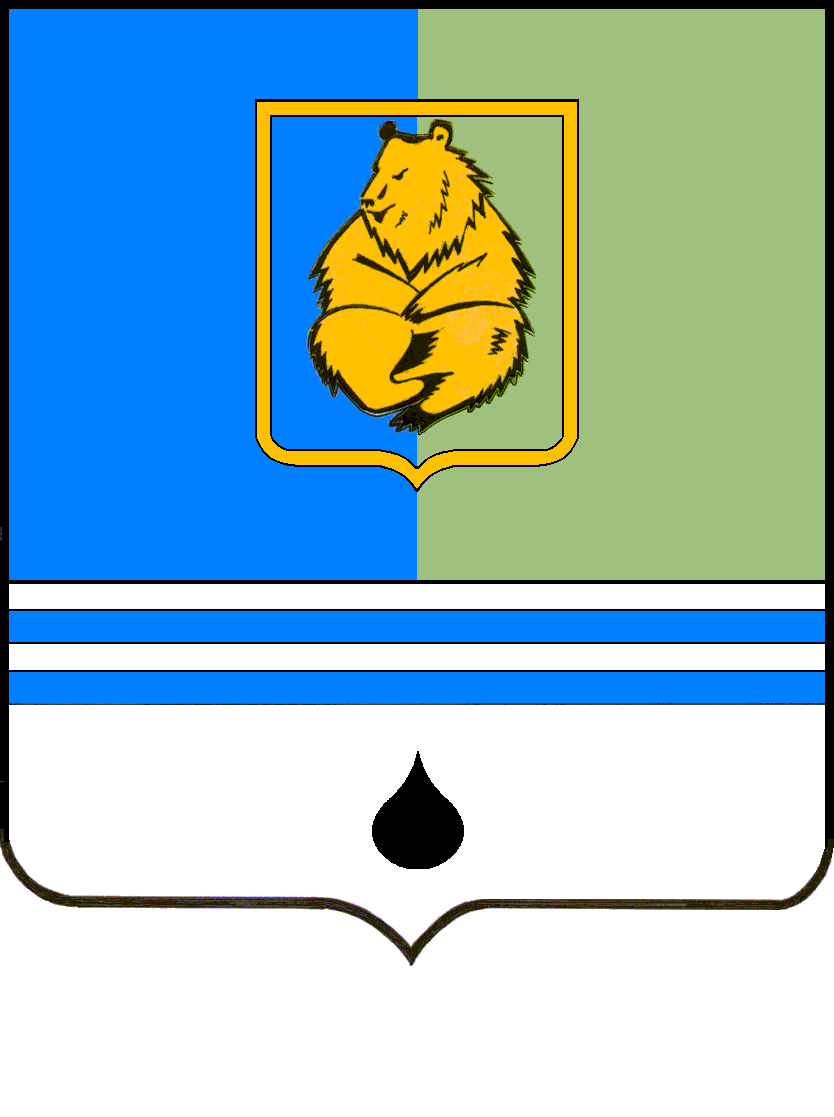 ПОСТАНОВЛЕНИЕАДМИНИСТРАЦИИ ГОРОДА КОГАЛЫМАХанты-Мансийского автономного округа - ЮгрыПОСТАНОВЛЕНИЕАДМИНИСТРАЦИИ ГОРОДА КОГАЛЫМАХанты-Мансийского автономного округа - ЮгрыПОСТАНОВЛЕНИЕАДМИНИСТРАЦИИ ГОРОДА КОГАЛЫМАХанты-Мансийского автономного округа - ЮгрыПОСТАНОВЛЕНИЕАДМИНИСТРАЦИИ ГОРОДА КОГАЛЫМАХанты-Мансийского автономного округа - Югрыот [Дата документа]от [Дата документа]№ [Номер документа]№ [Номер документа]от [Дата документа] № [Номер документа]Nпп/пНаименование признакаЗначения признака11.Цель обращения- предоставление земельного участка в аренду без проведения торгов- предоставление земельного участка в собственность за плату без проведения торгов- предоставление земельного участка в безвозмездное пользование- предоставление земельного участка в постоянное (бессрочное) пользованиеКритерии для формирования вариантов предоставления услуги для подуслуги «Предоставление земельного участка в аренду»Критерии для формирования вариантов предоставления услуги для подуслуги «Предоставление земельного участка в аренду»Критерии для формирования вариантов предоставления услуги для подуслуги «Предоставление земельного участка в аренду»22.1. Кто обращается за услугой?2. Заявитель3. Представитель33.4. К какой категории относится заявитель?5. Физическое лицо6. Индивидуальный предприниматель7. Юридическое лицо44.8. Заявитель является иностранным юридическим лицом?9. Юридическое лицо зарегистрировано в РФ10. Иностранное юридическое лицо55.11. К какой категории относится заявитель (физическое лицо)?12. Арендатор земельного участка13. Лицо, у которого изъят арендованный участок14. Гражданин, испрашивающий участок для сенокошения, выпаса животных, огородничества15. Лицо, с которым заключен договор о развитии застроенной территории16. Лицо, уполномоченное решением общего собрания членов садоводческого или огороднического товарищества17. Член садоводческого или огороднического товарищества18. Гражданин, имеющий право на первоочередное предоставление участка19. Собственник здания, сооружения, расположенного на земельном участке, помещения в них20. Собственник объекта незавершенного строительства21. Лицо, имеющее право на приобретение в собственность участка без торгов66.22. К какой категории арендатора относится заявитель?23. Арендатор участка, имеющий право на заключение нового договора аренды24. Арендатор участка, из которого образован испрашиваемый участок25. Арендатор участка, предназначенного для ведения сельскохозяйственного производства26. Арендатор участка, предоставленного для комплексного освоения территории, из которого образован испрашиваемый участок77.27. Договор аренды земельного участка зарегистрирован в ЕГРН?28. Договор зарегистрирован в ЕГРН29. Договор не зарегистрирован в ЕГРН88.30. Договор аренды исходного земельного участка зарегистрирован в ЕГРН?31. Договор зарегистрирован в ЕГРН32. Договор не зарегистрирован в ЕГРН99.33. На основании какого документа был изъят земельный участок?34. Соглашение об изъятии земельного участка35. Решение суда, на основании которого изъят земельный участок110.36. Право на исходный земельный участок зарегистрировано в ЕГРН?37. Право зарегистрировано в ЕГРН38. Право не зарегистрировано в ЕГРН111.39. Право на исходный земельный участок зарегистрировано в ЕГРН?40. Право зарегистрировано в ЕГРН41. Право не зарегистрировано в ЕГРН112.42. Право на здание, сооружение, объект незавершенного строительства зарегистрировано в ЕГРН?43. Право зарегистрировано в ЕГРН44. Право не зарегистрировано в ЕГРН113.45. Право заявителя на испрашиваемый участок в ЕГРН?46. Право зарегистрировано в ЕГРН47. Право не зарегистрировано в ЕГРН114.48. К какой категории относится заявитель (индивидуальный предприниматель)49. Арендатор земельного участка50. Крестьянское (фермерское) хозяйство, испрашивающее участок для осуществления своей деятельности51. Собственник объекта незавершенного строительства52. Крестьянское (фермерское) хозяйство, использующее участок сельскохозяйственного назначения53. Лицо, с которым заключен договор о развитии застроенной территории54. Лицо, у которого изъят арендованный участок55. Недропользователь56. Резидент особой экономической зоны57. Лицо, с которым заключено концессионное соглашение58. Лицо, заключившее договор об освоении территории в целях строительства и эксплуатации наемного дома коммерческого использования59. Лицо, с которым заключено охотхозяйственное соглашение60. Лицо, испрашивающее участок для размещения водохранилища и (или) гидротехнического сооружения61. Резидент зоны территориального развития, включенный в реестр резидентов такой зоны62. Лицо, имеющее право на добычу (вылов) водных биологических ресурсов63. Лицо, осуществляющее товарную аквакультуру (товарное рыбоводство)64. Лицо, имеющее право на приобретение в собственность участка без торгов115.65. К какой категории арендатора относится заявитель?66. Арендатор участка, имеющий право на заключение нового договора аренды67. Арендатор участка. из которого образован испрашиваемый участок68. Арендатор участка, предназначенного для ведения сельскохозяйственного производства69. Арендатор участка, предоставленного для комплексного освоения территории, из которого образован испрашиваемый участок116.70. Договор аренды земельного участка зарегистрирован в ЕГРН?71. Договор зарегистрирован в ЕГРН72. Договор не зарегистрирован в ЕГРН117.73. Договор аренды исходного земельного участка зарегистрирован в ЕГРН?74. Договор зарегистрирован в ЕГРН75. Договор не зарегистрирован в ЕГРН118.76. Крестьянское (фермерское) хозяйство создано несколькими гражданами?77. Крестьянское (фермерское) хозяйство создано одним гражданином78. Крестьянское (фермерское) хозяйство создано двумя или более гражданами119.79. Право на объект незавершенного строительства зарегистрировано в ЕГРН?80. Право зарегистрировано в ЕГРН81. Право не зарегистрировано в ЕГРН220.82. Право заявителя на испрашиваемый участок в ЕГРН?83. Право зарегистрировано в ЕГРН84. Право не зарегистрировано в ЕГРН221.85. На основании какого документа был изъят земельный участок?86. Соглашение об изъятии земельного участка87. Решение суда, на основании которого изъят земельный участок222.88. На основании какого документа заявитель осуществляет недропользование?89. Проектная документация на выполнение работ, осуществления пользования недрами90. Государственное задание, предусматривающее выполнение мероприятий по государственному геологическому изучению недр91. Государственный контракт на выполнение работ по геологическому изучению недр223.92. На основании какого документа осуществляется добычу (вылов) водных биологических ресурсов?93. Решение о предоставлении в пользование водных биологических ресурсов94. Договор о предоставлении рыбопромыслового участка95. Договор пользования водными биологическими ресурсами224.96. К какой категории относится заявитель (юридическое лицо)?97. Арендатор земельного участка98. Лицо, с которым заключен договор о развитии застроенной территории99. Собственник или пользователь здания, сооружения, помещений в них100. Собственник объекта незавершенного строительства101. Лицо, испрашивающее участок для размещения объектов инженерно-технического обеспечения102. Некоммерческая организация, которой участок предоставлен для комплексного освоения в целях индивидуального жилищного строительства103. Лицо, с которым заключен договор об освоении территории в целях строительства стандартного жилья104. Лицо, с которым заключен договор о комплексном освоении территории для строительства жилья105. Лицо, с которым заключен договор о комплексном развитии территории106. Лицо, использующее участок на праве постоянного (бессрочного) пользования107. Крестьянское (фермерское) хозяйство, использующее участок сельскохозяйственного назначения108. Крестьянское (фермерское) хозяйство, испрашивающее участок для осуществления своей деятельности109. Лицо, испрашивающее участок для размещения социальных объектов110. Лицо, испрашивающее участок для выполнения международных обязательств111. Лицо, у которого изъят арендованный участок112. Религиозная организация113. Казачье общество114. Лицо, имеющее право на приобретение в собственность участка без торгов115. Недропользователь116. Резидент особой экономической зоны117. Управляющая компания, привлеченная для выполнения функций по созданию объектов недвижимости в границах особой эконом. зоны и на прилегающей к ней территории и по управлению этими и ранее созданными объектами недвижимости118. Лицо, с которым заключено соглашение о взаимодействии в сфере развития инфраструктуры особой экономической зоны119. Лицо, с которым заключено концессионное соглашение120. Лицо, заключившее договор об освоении территории в целях строительства и эксплуатации наемного дома121. Лицо, с которым заключен специальный инвестиционный контракт122. Лицо, с которым заключено охотхозяйственное соглашение123. Лицо, испрашивающее участок для размещения водохранилища или гидротехнического сооружения124. Резидент зоны территориального развития, включенный в реестр резидентов такой зоны125. Лицо, имеющее право на добычу (вылов) водных биологических ресурсов126. Лицо, осуществляющее товарную аквакультуру (товарное рыбоводство)127. Научно-технологический центр или фонд128. Публично-правовая компания «Единый заказчик в сфере строительства» 129. Государственная компания «Российские автомобильные дороги»130. Открытое акционерное общество «Российские железные дороги»131. Лицо, испрашивающее участок в соответствии с указом или распоряжением Президента Российской Федерации132. Собственник объектов Единой системы газоснабжения, организации, в соответствии с Федеральным законом от 31 марта 1999 года № 69-ФЗ «О газоснабжении в Российской Федерации»225.133. К какой категории арендатора относится заявитель?134. Арендатор участка, имеющий право на заключение нового договора аренды135. Арендатор участка, из которого образован испрашиваемый участок136. Арендатор участка, предназначенного для ведения сельскохозяйственного производства137. Арендатор участка, предоставленного для комплексного освоения территории, из которого образован испрашиваемый участок226.138. Договор аренды земельного участка зарегистрирован в ЕГРН?139. Договор зарегистрирован в ЕГРН140. Договор не зарегистрирован в ЕГРН227.141. Договор аренды исходного земельного участка зарегистрирован в ЕГРН?142. Договор зарегистрирован в ЕГРН143. Договор не зарегистрирован в ЕГРН228.144. Право на здание, сооружение, помещение зарегистрировано в ЕГРН?145. Право зарегистрировано в ЕГРН146. Право не зарегистрировано в ЕГРН229.147. Право на испрашиваемый земельный участок зарегистрировано в ЕГРН?148. Право зарегистрировано в ЕГРН149. Право не зарегистрировано в ЕГРН330.150. Право на объект незавершенного строительства зарегистрировано в ЕГРН?151. Право зарегистрировано в ЕГРН152. Право не зарегистрировано в ЕГРН331.153. Право заявителя на испрашиваемый участок в ЕГРН?154. Право зарегистрировано в ЕГРН155. Право не зарегистрировано в ЕГРН332.156. Объект относится к объектам федерального, регионального или местного значения?157. Объект не относится к объектам федерального, регионального, местного значения158. Объект относится к объектам федерального, регионального или местного значения333.159. Право заявителя на испрашиваемый участок зарегистрировано в ЕГРН?160. Право зарегистрировано в ЕГРН161. Право не зарегистрировано в ЕГРН334.162. На основании какого документа заявитель обращается за получением участка?163. Распоряжение Правительства Российской Федерации164. Распоряжение высшего должностного лица субъекта Российской Федерации335.165. На основании какого документа был изъят земельный участок?166. Соглашение об изъятии земельного участка167. Решение суда, на основании которого изъят земельный участок336.168. На основании какого документа заявитель осуществляет недропользование?169. Проектная документация на выполнение работ, связанных с осуществлением пользования недрами170. Государственное задание, предусматривающее выполнение мероприятий по государственному геологическому изучению недр171. Государственный контракт на выполнение работ по геологическому изучению недр337.172. Какой вид использования наемного дома планируется осуществлять?173. Коммерческое использование174. Социальное использование338.175. На основании какого документа осуществляется добычу (вылов) водных биологических ресурсов?176. Решение о предоставлении в пользование водных биологических ресурсов177. Договор о предоставлении рыбопромыслового участка178. Договор пользования водными биологическими ресурсами339.179. На основании какого документа заявитель обращается за получением участка?180. Указ Президента Российской Федерации181. Распоряжение Президента Российской Федерации440.182. К какой категории относится заявитель (иностранное юридическое лицо)?183. Арендатор земельного участка184. Лицо, с которым заключен договор о развитии застроенной территории185. Собственник или пользователь здания, сооружения, помещений в них186. Собственник объекта незавершенного строительства187. Лицо, испрашивающее участок для размещения объектов инженерно-технического обеспечения188. Лицо, с которым заключен договор о комплексном развитии территории189. Лицо, испрашивающее участок для размещения социальных объектов190. Лицо, испрашивающее участок для выполнения международных обязательств191. Лицо, у которого изъят арендованный участок192. Лицо, имеющее право на приобретение в собственность участка без торгов193. Недропользователь194. Резидент особой экономической зоны195. Лицо, с которым заключено соглашение о взаимодействии в сфере развития инфраструктуры особой экономической зоны196. Лицо, с которым заключено концессионное соглашение197. Лицо, заключившее договор об освоении территории в целях строительства и эксплуатации наемного дома198. Лицо, с которым заключен специальный инвестиционный контракт199. Лицо, с которым заключено охотхозяйственное соглашение200. Лицо, испрашивающее участок для размещения водохранилища или гидротехнического сооружения201. Резидент зоны территориального развития, включенный в реестр резидентов такой зоны202. Лицо, имеющее право на добычу (вылов) водных биологических ресурсов203. Лицо, осуществляющее товарную аквакультуру (товарное рыбоводство)204. Лицо, испрашивающее участок в соответствии с указом или распоряжением Президента Российской Федерации441.205. К какой категории арендатора относится заявитель?206. Арендатор участка, имеющий право на заключение нового договора аренды207. Арендатор участка, из которого образован испрашиваемый участок208. Арендатор участка, предназначенного для ведения сельскохозяйственного производства209. Арендатор участка, предоставленного для комплексного освоения территории, из которого образован испрашиваемый участок442.210. Договор аренды земельного участка зарегистрирован в ЕГРН?211. Договор зарегистрирован в ЕГРН212. Договор не зарегистрирован в ЕГРН443.213. Договор аренды исходного земельного участка зарегистрирован в ЕГРН?214. Договор зарегистрирован в ЕГРН215. Договор не зарегистрирован в ЕГРН444.216. Право на здание, сооружение, помещение зарегистрировано в ЕГРН?217. Право зарегистрировано в ЕГРН218. Право не зарегистрировано в ЕГРН445.219. Право на испрашиваемый земельный участок зарегистрировано в ЕГРН?220. Право зарегистрировано в ЕГРН221. Право не зарегистрировано в ЕГРН446.222. Право на объект незавершенного строительства зарегистрировано в ЕГРН?223. Право зарегистрировано в ЕГРН224. Право не зарегистрировано в ЕГРН447.225. Право заявителя на испрашиваемый участок в ЕГРН?226. Право зарегистрировано в ЕГРН227. Право не зарегистрировано в ЕГРН448.228. Объект относится к объектам федерального, регионального или местного значения?229. Объект не относится к объектам федерального, регионального, местного значения230. Объект относится к объектам федерального, регионального или местного значения449.231. На основании какого документа заявитель обращается за предоставлением земельного участка?232. Распоряжение Правительства Российской Федерации233. Распоряжение высшего должностного лица субъекта Российской Федерации550.234. На основании какого документа был изъят земельный участок?235. Соглашение об изъятии земельного участка236. Решение суда, на основании которого изъят земельный участок551.237. На основании какого документа заявитель осуществляет недропользование?238. Проектная документация на выполнение работ, осуществления пользования недрами239. Государственное задание, предусматривающее выполнение мероприятий по государственному геологическому изучению недр240. Государственный контракт на выполнение работ по геологическому изучению недр552.241. Какой вид использования наемного дома планируется осуществлять?242. Коммерческое использование243. Социальное использование553.244. На основании какого документа осуществляется добычу (вылов) водных биологических ресурсов?245. Решение о предоставлении в пользование водных биологических ресурсов246. Договор о предоставлении рыбопромыслового участка247. Договор пользования водными Биологическими ресурсами554.248. На основании какого документа заявитель обращается за получением участка?249. Указ Президента Российской Федерации250. Распоряжение Президента Российской ФедерацииКритерии для формирования вариантов предоставления услуги для подуслуги «Предоставление земельного участка в собственность за плату»Критерии для формирования вариантов предоставления услуги для подуслуги «Предоставление земельного участка в собственность за плату»Критерии для формирования вариантов предоставления услуги для подуслуги «Предоставление земельного участка в собственность за плату»555.1. Кто обращается за услугой?2. Заявитель3. Представитель556.4. К какой категории относится заявитель?5. Физическое лицо6. Индивидуальный предприниматель7. Юридическое лицо557.8. Заявитель является иностранным юридическим лицом?9. Юридическое лицо зарегистрировано в Российской Федерации10. Иностранное юридическое лицо558.11. К какой категории относится заявитель (физическое лицо)?12. Собственник здания, сооружения либо помещения в здании, сооружении13. Член садоводческого или огороднического некоммерческого товарищества559.14. Право на здание, сооружение, помещение зарегистрировано в ЕГРН?15. Право зарегистрировано в ЕГРН16. Право не зарегистрировано в ЕГРН660.17. Право на испрашиваемый земельный участок зарегистрировано в ЕГРН?18. Право зарегистрировано в ЕГРН19. Право не зарегистрировано в ЕГРН661.20. Право садоводческого или огороднического товарищества на исходный земельный участок зарегистрировано в ЕГРН?21. Право зарегистрировано в ЕГРН22. Право не зарегистрировано в ЕГРН662.23. К какой категории относится заявитель (индивидуальный предприниматель)?24. Собственник здания, сооружения, либо помещения в здании, сооружении25. Лицо, с которым заключен договор о комплексном освоении территории26. Арендатор участка для ведения сельскохозяйственного производства27. Крестьянское (фермерское) хозяйство, использующее участок сельскохозяйственного назначения28. Крестьянское (фермерское) хозяйство, испрашивающее участок для осуществления своей деятельности663.29. Право на здание, сооружение, помещение зарегистрировано в ЕГРН?30. Право зарегистрировано в ЕГРН31. Право не зарегистрировано в ЕГРН664.32. Право на испрашиваемый земельный участок зарегистрировано в ЕГРН?33. Право зарегистрировано в ЕГРН34. Право не зарегистрировано в ЕГРН665.35. Крестьянское (фермерское) хозяйство создано несколькими гражданами?36. Крестьянское (фермерское) хозяйство создано двумя или более гражданами37. Крестьянское (фермерское) хозяйство создано одним гражданином666.38. К какой категории относится заявитель (юридическое лицо)?39. Собственник здания, сооружения либо помещения в здании, сооружении40. Арендатор участка для ведения сельскохозяйственного производства41. Лицо, с которым заключен договор о комплексном освоении территории42. Лицо, использующее земельный участок на праве постоянного (бессрочного) пользования43. Крестьянское (фермерское) хозяйство, использующее участок сельскохозяйственного назначения44. Крестьянское (фермерское) хозяйство, испрашивающее участок для осуществления своей деятельности667.45. Право на здание, сооружение, помещение зарегистрировано в ЕГРН?46. Право зарегистрировано в ЕГРН47. Право не зарегистрировано в ЕГРН668.48. Право на испрашиваемый земельный участок зарегистрировано в ЕГРН?49. Право зарегистрировано в ЕГРН50. Право не зарегистрировано в ЕГРН669.51. Право на испрашиваемый земельный участок зарегистрировано в ЕГРН?52. Право зарегистрировано в ЕГРН53. Право не зарегистрировано в ЕГРН770.54. К какой категории относится заявитель (иностранное юридическое лицо)?55. Лицо, с которым заключен договор о комплексном освоении территории56. Собственник здания, сооружения либо помещения в здании, сооружении771.57. Право на здание, сооружение, помещение зарегистрировано в ЕГРН?58. Право зарегистрировано в ЕГРН59. Право не зарегистрировано в ЕГРН772.60. Право на испрашиваемый земельный участок зарегистрировано в ЕГРН?61. Право зарегистрировано в ЕГРН62. Право не зарегистрировано в ЕГРНКритерии для формирования вариантов предоставления услуги для подуслуги «Предоставление земельного участка в безвозмездное пользование»Критерии для формирования вариантов предоставления услуги для подуслуги «Предоставление земельного участка в безвозмездное пользование»Критерии для формирования вариантов предоставления услуги для подуслуги «Предоставление земельного участка в безвозмездное пользование»773.1. Кто обращается за услугой?2. Заявитель3. Представитель774.4. К какой категории относится заявитель?5. Физическое лицо6. Индивидуальный предприниматель7. Юридическое лицо775.8. К какой категории относится заявитель (физическое лицо)?9. Гражданин, испрашивающий участок для индивидуального жилищного строительства, личного подсобного хозяйства10. Работник организации, которой участок предоставлен в постоянное (бессрочное) пользование11. Работник в муниципальном образовании и по установленной законодательством специальности12. Гражданин, которому предоставлено служебное помещение в виде жилого дома13. Гражданин, испрашивающий участок для сельскохозяйственной деятельности14. Лицо, у которого изъят участок, который был предоставлен на праве безвозмездного пользования15. Лицо, относящееся к коренным малочисленным народам Севера, Сибири и Дальнего Востока Российской Федерации776.16. На основании какого документа был изъят земельный участок?17. Соглашение об изъятии земельного участка18. Решение суда, на основании которого изъят земельный участок777.19. К какой категории относится заявитель (индивидуальный предприниматель)?20. Лицо, с которым заключен договор на строительство или реконструкцию объектов недвижимости, осуществляемые полностью за счет бюджетных средств21. Лицо, испрашивающее участок длясельскохозяйственного, охотхозяйственного,лесохозяйственного использования22. Крестьянское (фермерское) хозяйство, испрашивающее участок для осуществления своей деятельности23. Лицо, у которого изъят участок, предоставленный в безвозмездное пользование778.24. Крестьянское (фермерское) хозяйство создано несколькими гражданами?25. Крестьянское (фермерское) хозяйство создано одним гражданином26. Крестьянское (фермерское) хозяйство создано 2 и более гражданами779.27. На основании какого документа был изъят земельный участок?28. Соглашение об изъятии земельного участка29. Решение суда, на основании которого изъят земельный участок880.30. К какой категории относится заявитель (юридическое лицо)?31. Религиозная организация32. Религиозная организация, которой предоставлены в безвозмездное пользование здания, сооружения33. Крестьянское (фермерское) хозяйство, испрашивающее земельный участок для осуществления своей деятельности34. Лицо, испрашивающее участок для сельскохозяйственного, охотхозяйственного, лесохозяйственного использования35. Садовое или огородническое некоммерческое товарищество36. Некоммерческая организация, созданная гражданами в целях жилищного строительства37. Некоммерческая организация, созданная субъектом Российской Федерации в целях жилищного строительства для обеспечения жилыми помещениями отдельных категорий граждан38. Община лиц, относящихся к коренным малочисленным народам Севера, Сибири и Дальнего Востока Российской Федерации39. Лицо, у которого изъят участок, предоставленный в безвозмездное пользование40. Государственное или муниципальное учреждение41. Казенное предприятие42. Центр исторического наследия Президента Российской Федерации43. АО «Почта России»44. Публично-правовая компания «Единый заказчик в сфере строительства»45. Некоммерческая организация для осуществления строительства и (или) реконструкции объектов капитального строительства, полностью за счет средств, полученных в качестве субсидии из федерального бюджета.881.46. Строительство объекта недвижимости на испрашиваемом участке завершено?47. Строительство объекта недвижимости завершено48. Строительство объекта недвижимости не завершено882.49. Право на объект недвижимости зарегистрировано в ЕГРН?50. Право зарегистрировано в ЕГРН51. Право не зарегистрировано в ЕГРН883.52. Право заявителя на объект недвижимости зарегистрировано в ЕГРН?53. Право зарегистрировано в ЕГРН54. Право не зарегистрировано в ЕГРН884.55. Зарегистрировано ли право на испрашиваемый земельный участок в ЕГРН?56. Право зарегистрировано в ЕГРН57. Право не зарегистрировано в ЕГРН885.58. На основании какого документа был изъят земельный участок?59. Соглашение об изъятии земельного участка60. Решение суда, на основании которого изъят земельный участокКритерии для формирования вариантов предоставления услуги для подуслуги «Предварительное согласование предоставления земельного участка в постоянное (бессрочное пользование)»Критерии для формирования вариантов предоставления услуги для подуслуги «Предварительное согласование предоставления земельного участка в постоянное (бессрочное пользование)»Критерии для формирования вариантов предоставления услуги для подуслуги «Предварительное согласование предоставления земельного участка в постоянное (бессрочное пользование)»886.1. Кто обращается за услугой?2. Заявитель3. Представитель887.4. К какой категории относится заявитель?5. Государственное или муниципальное учреждение6. Казенное предприятие7. Центр исторического наследия Президента Российской Федерации